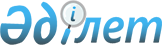 Қазақстан Республикасы Президентінің жанындағы Экономикалық өсуді қалпына келтіру жөніндегі мемлекеттік комиссия құру туралы
					
			Күшін жойған
			
			
		
					Қазақстан Республикасы Президентінің 2020 жылғы 27 мамырдағы № 340 Жарлығы. Күші жойылды - Қазақстан Республикасы Президентінің 2024 жылғы 3 қаңтардағы № 429 Жарлығымен
      Ескерту. Күші жойылды – ҚР Президентінің 03.01.2024 № 429 (алғашқы ресми жарияланған күнінен кейiн қолданысқа енгізіледі) Жарлығымен.
      Жаңа экономикалық ахуал жағдайында экономикалық өсуді қалпына келтіру жөнінде ұсыныстар әзірлеу мақсатында ҚАУЛЫ ЕТЕМІН:
      1. Қазақстан Республикасы Президентінің жанындағы Экономикалық өсуді қалпына келтіру жөніндегі мемлекеттік комиссия (бұдан әрі – Комиссия) мынадай құрамда құрылсын:      Ескерту. 1-тармаққа өзгеріс енгізілді – ҚР Президентінің 08.07.2020 № 368; 17.11.2020 № 450 Жарлықтарымен.


      2. Комиссия жаңа экономикалық ахуал жағдайында экономикалық өсуді қалпына келтіру жөнінде ұсыныстар тұжырымдасын.
      3. Осы Жарлық қол қойылған күнінен бастап қолданысқа енгізіледі.
					© 2012. Қазақстан Республикасы Әділет министрлігінің «Қазақстан Республикасының Заңнама және құқықтық ақпарат институты» ШЖҚ РМК
				
МаминАсқар Ұзақбайұлы
-
Қазақстан Республикасының Премьер-Министрі, Комиссия төрағасы
СмайыловӘлихан Асханұлы
-
Қазақстан Республикасы Премьер-Министрінің бірінші орынбасары, төрағаның орынбасары
ЕрғалиевӘсет Арманұлы
-
Қазақстан Республикасының Ұлттық экономика бірінші вице-министрі, хатшы
ИсекешевӘсет Өрентайұлы
-
Қазақстан Республикасы Президентінің көмекшісі – Қазақстан Республикасы Қауіпсіздік Кеңесінің Хатшысы
ДосаевЕрболат Асқарбекұлы
-
Қазақстан Республикасы Ұлттық Банкінің Төрағасы
СклярРоман Васильевич
-
Қазақстан Республикасы Премьер-Министрінің орынбасары
ТоғжановЕралы Лұқпанұлы
-
Қазақстан Республикасы Премьер-Министрінің орынбасары
ЕсімовАхметжан Смағұлұлы
-
"Самұрық-Қазына" ұлттық әл-ауқат қоры" акционерлік қоғамының басқарма төрағасы (келісім бойынша)
СүлейменовТимур Мұратұлы
-
Қазақстан Республикасы Президенті Әкімшілігі Басшысының орынбасары
ӘбілқасымоваМәдина Ерасылқызы
-
Қазақстан Республикасы Қаржы нарығын реттеу және дамыту агенттігінің төрағасы
АймағамбетовАсхат Қанатұлы
-
Қазақстан Республикасының Білім және ғылым министрі
АтамқұловБейбіт Бәкірұлы
-
Қазақстан Республикасының Индустрия және инфрақұрылымдық даму министрі
Цой Алексей Владимирович 
-
Қазақстан Республикасының Денсаулық сақтау министрі
ДәленовРуслан Ерболатұлы
-
Қазақстан Республикасының Ұлттық экономика министрі
ЖамаубаевЕрұлан Кенжебекұлы
-
Қазақстан Республикасының Қаржы министрі
ЖұмағалиевАсқар Қуанышұлы
-
Қазақстан Республикасының Цифрлық даму, инновациялар және аэроғарыш өнеркәсібі министрі
МырзағалиевМағзұм Маратұлы
-
Қазақстан Республикасының Экология, геология және табиғи ресурстар министрі
НоғаевНұрлан Асқарұлы
-
Қазақстан Республикасының Энергетика министрі
НұрымбетовБіржан Бидайбекұлы
-
Қазақстан Республикасының Еңбек және халықты әлеуметтік қорғау министрі
ОмаровСапархан Кесікбайұлы
-
Қазақстан Республикасының Ауыл шаруашылығы министрі
СұлтановБақыт Тұрлыханұлы
-
Қазақстан Республикасының Сауда және интеграция министрі
ПерепечинаОльга Владимировна
-
Қазақстан Республикасы Парламенті Сенатының депутаты (келісім бойынша)
СабильяновНұртай Салихұлы
-
Қазақстан Республикасы Парламенті Мәжілісінің депутаты (келісім бойынша)
ЖүрсіновРустам Манарбекұлы
-
Қазақстан кәсіпкерлерінің құқықтарын қорғау жөніндегі уәкіл (келісім бойынша)
Қайрат  Нематұлы Келімбетов 
-
Қазақстан Республикасының Стратегиялық жоспарлау және реформалар агенттігінің Төрағасы
МырзахметовАбылай Исабекұлы
-
"Атамекен" Қазақстан Республикасының ұлттық кәсіпкерлер палатасының басқарма төрағасы (келісім бойынша)
Дүйсенова Тамара Босымбекқызы 
-
Қазақстан Республикасы Президентінің көмекшісі - Қазақстан Республикасының Президенті Әкімшілігінің Өтініштерді қарауды бақылау бөлімінің меңгерушісі
      Қазақстан РеспубликасыныңПрезиденті

Қ.Тоқаев
